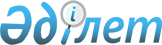 Об утверждении Положения государственного учреждения "Каракиянский районный отдел жилищно-коммунального хозяйства, пассажирского транспорта и автомобильных дорог"
					
			Утративший силу
			
			
		
					Постановление акимата Каракиянского района от 20 января 2015 года № 22. Зарегистрировано Департаментом юстиции Мангистауской области от 12 февраля 2015 года № 2610. Утратило силу постановлением акимата Каракиянского района Мангистауской области от 06 июня 2016 года № 166      Сноска. Утратило силу постановлением акимата Каракиянского района Мангистауской области от 06.06.2016 № 166 (вводится в действие со дня подписания)

      Примечание РЦПИ.

      В тексте документа сохранена пунктуация и орфография оригинала.

      В соответствии с Законом Республики Казахстан от 23 января 2001 года "О местном государственном управлении и самоуправлении в Республике Казахстан" и Указом Президента Республики Казахстан от 29 октября 2012 года № 410 "Об утверждении Типового положения государственного органа Республики Казахстан", акимат Каракиянского района ПОСТАНОВЛЯЕТ:

      1. Утвердить прилагаемое Положение государственного учреждения "Каракиянский районный отдел жилищно-коммунального хозяйства, пассажирского транспорта и автомобильных дорог".

      2. Государственному учреждению "Каракиянский районный отдел жилищно-коммунального хозяйства, пассажирского транспорта и автомобильных дорог" (Сантай Р.) обеспечить государственную регистрацию данного постановления в органах юстиции, его официальное опубликование в информационно-правовой системе "Әділет" и в средствах массовой информации.

      3. Контроль за исполнением настоящего постановления возложить на заместителя акима района Туркменбаева А.

      4. Настоящее постановление вступает в силу со дня государственной регистрации в органах юстиции и вводится в действие по истечении десяти календарных дней после дня его первого официального опубликования.



      "СОГЛАСОВАН"

      Исполняющий обязанности

      руководителя государственного

      учреждения "Каракиянский районный

      отдел жилищно-коммунального хозяйства,

      пассажирского транспорта и

      автомобильных дорог"

      Сантай Руслан Конакбайулы

      20 января 2014 жыл

 Положение государственного учреждения "Каракиянский районный отдел жилищно-коммунального хозяйства, пассажирского транспорта и автомобильных дорог"
1. Общие положения      1. Государственное учреждение "Каракиянский районный отдел жилищно-коммунального хозяйства, пассажирского транспорта и автомобильных дорог" является государственным органом Республики Казахстан, осуществляющим руководство в сфере жилищно-коммунального хозяйства, пассажирского транспорта и автомобильных дорог Каракиянского района.

      2. Государственное учреждение "Каракиянский районный отдел жилищно-коммунального хозяйства, пассажирского транспорта и автомобильных дорог" осуществляет свою деятельность в соответствии с Конституцией Республики Казахстан и законами, актами Президента и Правительства Республики Казахстан, иными нормативными правовыми актами, а также настоящим Положением.

      3. Государственное учреждение "Каракиянский районный отдел жилищно-коммунального хозяйства, пассажирского транспорта и автомобильных дорог" является юридическим лицом в организационно-правовой форме государственного учреждения, имеет печати и штампы со своим наименованием на государственном языке, бланки установленного образца, а также счета в органах казначейства в соответствии с законодательством Республики Казахстан.

      4. Государственное учреждение "Каракиянский районный отдел жилищно-коммунального хозяйства, пассажирского транспорта и автомобильных дорог" вступает в гражданско-правовые отношения от собственного имени.

      5. Государственное учреждение "Каракиянский районный отдел жилищно-коммунального хозяйства, пассажирского транспорта и автомобильных дорог" имеет право выступать стороной гражданско-правовых отношений от имени государства, если оно уполномочено на это в соответствии с законодательством.

      6. Государственное учреждение "Каракиянский районный отдел жилищно-коммунального хозяйства, пассажирского транспорта и автомобильных дорог" по вопросам своей компетенции в установленном законодательством порядке принимает решения, оформляемые приказами руководителя государственного учреждения Государственное учреждение "Каракиянский районный отдел жилищно-коммунального хозяйства, пассажирского транспорта и автомобильных дорог".

      7. Структура и лимит штатной численности государственного учреждения "Каракиянский районный отдел жилищно-коммунального хозяйства, пассажирского транспорта и автомобильных дорог" утверждаются в соответствии с действующим законодательством.

      8. Местонахождение государственного учреждения "Каракиянский районный отдел жилищно-коммунального хозяйства, пассажирского транспорта и автомобильных дорог": индекс 130300, Республика Казахстан, Мангистауская область, Каракиянский район, село Курык, улица Досан батыра, дом № 3.

      9. Полное наименование государственного учреждения:

      на государственном языке: "Қарақия аудандық тұрғын үй-коммуналдық шаруашылығы, жолаушы көлігі және автомобиль жолдары бөлімі" мемлекеттік мекемесі;

      на русском языке: государственное учреждение "Каракиянский районный отдел жилищно-коммунального хозяйства, пассажирского транспорта и автомобильных дорог".

      10. Учредителем государственного учреждения "Каракиянский районный отдел жилищно-коммунального хозяйства, пассажирского транспорта и автомобильных дорог" является акимат Каракиянского района.

      11. Настоящее Положение является учредительным документом государственного учреждения "Каракиянский районный отдел жилищно-коммунального хозяйства, пассажирского транспорта и автомобильных дорог".

      12. Финансирование деятельности государственного учреждения "Каракиянский районный отдел жилищно-коммунального хозяйства, пассажирского транспорта и автомобильных дорог" осуществляется из местного бюджета.

      13. Государственному учреждению "Каракиянский районный отдел жилищно-коммунального хозяйства, пассажирского транспорта и автомобильных дорог" запрещается вступать в договорные отношения с субьектами предпринимательства на предмет выполнения обязанностей, являющихся функциями государственного учреждения "Каракиянский районный отдел жилищно-коммунального хозяйства, пассажирского транспорта и автомобильных дорог".

      Если государственному учреждению "Каракиянский районный отдел жилищно-коммунального хозяйства, пассажирского транспорта и автомобильных дорог" законодательными актами предоставлено право осуществлять, приносящую доходы деятельность, то доходы, полученные от такой деятельности, направляются в доход государственного бюджета.

      14. Режим работы государственного учреждения "Каракиянский районный отдел жилищно-коммунального хозяйства, пассажирского транспорта и автомобильных дорог" определяется самостоятельно в соответствии с требованиями действующего законодательства Республики Казахстан.

 2. Миссия, основные задачи, функции, права и обязанности государственного учреждения "Каракиянский районный отдел жилищно-коммунального хозяйства, пассажирского транспорта и автомобильных дорог"      15. Миссия:

      осуществление внутрирайонных общественных пассажирских перевозок, дорог районного значения, коммуникаций, государственной политики в области жилищных отношений, государственный контроль в области жилищного фонда на территории района.

      16. Задачи:

      1) организация и обеспечение функционирования и развития систем инженерного обеспечения жизнедеятельности района;

      2) взаимодействие с предприятиями коммунальной сферы в вопросах стабилизации уровня и дальнейшего роста качества коммунальных услуг, получаемых населением и учреждениями бюджетной сферы;

      3) обеспечение необходимого уровня благоустройства, санитарного состояния, озеленения и проведения комплекса мероприятий по созданию и поддержанию благоприятной окружающей среды в районе;

      4) контроль деятельности органов управления объектами кондоминиумов по сохранению и надлежащей эксплуатации жилищного фонда на территории района;

      5) реализация государственных программ на территории района в пределах компетенции, установленной законодательством;

      6) организация мероприятий по сохранению и надлежащей эксплуатации жилищного фонда, обеспечение жильем граждан в соответствии с Законодательством Республики Казахстан.

      7) проведение государственной политики в областях жилищно-коммунального хозяйства, пассажирского транспорта и автомобильных дорог на территории района.

      17. Функции:

      1) способствование повышению уровня оказываемых коммунальных услуг;

      2) организация строительства, реконструкции и ремонта объектов водоснабжения, очистных, дренажных систем, канализационных, тепловых, электрических сетей и других объектов жилищно-коммунального хозяйства и благоустройства;

      3) организация работ по строительству, реконструкции, ремонту и содержанию районных автомобильных дорог;

      4) организация работ по освещению и содержанию сетей уличного освещения, благоустройство и озеленение районных территорий;

      5) в пределах полномочий, предоставляемых нормативными правовыми актами, участие в формировании ценовой (тарифной) политики в сфере коммунальных услуг;

      6) разработка планов мероприятий и контроль за их исполнением по строительству, реконструкции и капитальному ремонту объектов жилищно-коммунального хозяйства, районных дорог, объектов благоустройства;

      7) оказание правового и организационного содействия кооперативам собственников квартир и владельцам помещений по вопросам содержания жилых зданий;

      8) оказание всесторонней помощи в создании кооперативов собственников помещений;

      9) разработка рекомендаций, обобщение опыта по внедрению организационных форм содержания и ремонта объектов жилищно-коммунального хозяйства;

      10) заключение договоров найма и приватизации жилья из государственного жилищного фонда, в необходимых случаях принятие мер по признанию нанимателя и членов его семьи утратившими право пользования жилищем из государственного жилищного фонда в порядке, установленном законодательством Республики Казахстан;

      11) проведение инвентаризации жилищного фонда;

      12) обеспечение учета, сохранения и распределения жилья из государственного жилищного фонда;

      13) выявление бесхозяйного, выморочного недвижимого жилого имущества с последующей передачей его в коммунальную собственность района;

      14) подготовка предложений и проектов решений акимата района по предоставлению жилья граждан в соответствии с законодательством Республики Казахстан;

      15) организация сноса аварийного и ветхого жилья;

      16) участие в работе государственных комиссий по приемке в эксплуатацию объектов жилищно-коммунального назначения и благоустройства, районных дорог;

      17) участие в решении вопросов финансового и материального обеспечения целевых программ развития жилищно-коммунального хозяйства, пассажирского транспорта и объектов благоустройства района;

      18) организация деятельности жилищной комиссии;

      19) обеспечение анализа и достоверности информации о динамике развития отраслей транспорта;

      20) организация перевозок пассажиров в соответствии с Законодательством Республики Казахстан в сфере транспорта;

      21) участие в осуществлении мер по повышению безопасности движения, проведении единой технической политики в дорожной отрасли с целью обеспечения безопасности движения;

      22) выдача актов на обрезку зеленых насаждений, ордеров на земляных работ;

      23) организация технического обследования общего имущества объекта кондоминиума;

      24) определение перечня, периодов и очередности проведения отдельных видов капитального ремонта общего имущества объекта кондоминиума;

      25) согласование сметы расходов на проведение отдельных видов капитального ремонта общего имущества объекта кондоминиума, представленной органом управления объекта кондоминиума, финансируемых с участием жилищной помощи;

      26) принятие участия в комиссиях по приемке выполненных работ по отдельным видам капитального ремонта общего имущества объекта кондоминиума;

      27) соблюдением порядка использования, содержания, эксплуатации и ремонта общего имущества собственников помещений (квартир) в объекте кондоминиума и территории, прилегающей к объекту кондоминиума;

      28) принятие участия в подготовке нормативных и методических документов по контролю качества содержания жилых зданий, территории, прилегающей к объекту кондоминиума и предоставлению коммунальных услуг, а также оказание консультационной помощи владельцам подконтрольных объектов, предприятиям, организациям или гражданам, осуществляющим эксплуатацию жилых домов;

      29) разработка проектов нормативных правовых актов акима и акимата района в пределах своей компетенции учреждения;

      30) представление интересов государства во всех органах при рассмотрении вопросов в пределах компетенции;

      31) представление на утверждение уполномоченного государственного органа наименования и индексы автомобильных дорог общего пользования районного значения;

      32) осуществление контроль за качеством и приемкой выполненных дорожных работ по строительству, ремонту, содержанию и озеленению автомобильных дорог местного значения;

      33) проведение в соответствии с законодательством конкурсов на выполнение дорожных работ сети автодорог местного значения и услуг по перевозке пассажиров; 

      34) участвует в работе областной комиссии по обеспечению безопасности на транспорте;

      35) обеспечивает использования направляемых на финансирование дорожной деятельности средств в соответствии с законодательством Республики Казахстан и их целевого использования; 

      36) осуществление иных функций, предусмотренных действующим законодательством Республики Казахстан.

      18. Права и обязанности:

      1) представлять интересы государства по вопросам государственного жилищного фонда и защищать его имущественные права в судах, организациях всех форм собственности;

      2) вносить предложения акиму района и в исполнительные органы о совершенствовании деятельности в сфере благоустройства;

      3) осуществлять контроль за техническим состоянием жилищного фонда, автомобильных дорог и коммунальных предприятий;

      4) запрашивать от должностных лиц предприятий, учреждений, организаций независимо от форм собственности, а также общественных объеденении и физических лиц документы, заключения, материалы, сведения и информации;

      5) взаимодействовать в установленном порядке с местными исполнительными органами, организациями, учреждениями и объектами по вопросам относящимся к компетенции государственного учреждения;

      6) при проведении проверки запрашивать любую необходимую информацию, знакомиться с оригиналами документов, относящихся к предмету проверки;

      7) не препятствовать установленному режиму работы проверяемого объекта в период проведения проверки;

      8) обеспечивать сохранность полученных документов и сведений, полученных в результате проведения проверки;

      9) составлять акты о нарушениях правил содержания жилищного фонда;

      10) в установленном порядке уплачивать налоги и другие обязательные платежи в бюджет;

      11) осуществлять правовой мониторинг нормативных правовых актов акима и акимата, разработчиком которых учреждение являлось, и своевременно принимать меры по внесению в них изменений и (или) дополнений, или признанию их утратившими силу;

      12) осуществлять иные права и выполнять иные обязанности, предусмотренные законодательством Республики Казахстан.

 3. Организация деятельности государственного учреждения "Каракиянский районный отдел жилищно-коммунального хозяйства, пассажирского транспорта и автомобильных дорог"      19. Руководство государственного учреждения "Каракиянский районный отдел жилищно-коммунального хозяйства, пассажирского транспорта и автомобильных дорог" осуществляется первым руководителем, который несет персональную ответственность за выполнение возложенных на государственное учреждение "Каракиянский районный отдел жилищно-коммунального хозяйства, пассажирского транспорта и автомобильных дорог" задач и осуществление им своих функций.

      20. Первый руководитель государственного учреждения "Каракиянский районный отдел жилищно-коммунального хозяйства, пассажирского транспорта и автомобильных дорог" назначается на должность и освобождается от должности акимом района.

      21. Полномочия первого руководителя государственного учреждения "Каракиянский районный отдел жилищно-коммунального хозяйства, пассажирского транспорта и автомобильных дорог":

      1) действует на принципах единоначалия и самостоятельно решает вопросы деятельности учреждения в соответствии с его компетенцией, определяемой законодательством Республики Казахстан и настоящим Положением;

      2) запрашивает и получает в установленном порядке от исполнительных органов материалы, необходимые для решения вопросов, входящих в компетенцию учреждения;

      3) созывает в установленном порядке совещания по вопросам, входящим в компетенцию учреждения, с привлечением представителей заинтересованных организаций;

      4) определяет полномочия работников учреждения;

      5) без доверенности действует от имени учреждения, представляет его интересы во всех организациях;

      6) заключает договоры;

      7) выдает доверенности;

      8) открывает банковские счета и совершает иные сделки в соответствии с законодательством;

      9) утверждает порядок и планы по командировкам, стажировкам и повышением квалификации работников;

      10) издает приказы и дает указания, обязательные для всех работников учреждения;

      11) принимает на работу и увольняет с работы работников учреждения;

      12) применяет меры поощрения и налагает дисциплинарные взыскания на работников учреждения;

      13) принимает меры по противодействию коррупции и несет за это персональную ответственность;

      14) осуществляет иные полномочия, предусмотренные законодательством Республики Казахстан.

      Исполнение полномочий первого руководителя государственного учреждения "Каракиянский районный отдел жилищно-коммунального хозяйства, пассажирского транспорта и автомобильных дорог" в период его отсутствия осуществляется лицом, его замещающим в соответствии с действующим законодательством.

 4. Имущество государственного учреждения "Каракиянский районный отдел жилищно-коммунального хозяйства, пассажирского транспорта и автомобильных дорог"      22. Государственное учреждение "Каракиянский районный отдел жилищно-коммунального хозяйства, пассажирского транспорта и автомобильных дорог" может иметь на праве оперативного управления обособленное имущество в случаях, предусмотренных законодательством. 

      Имущество государственного учреждения "Каракиянский районный отдел жилищно-коммунального хозяйства, пассажирского транспорта и автомобильных дорог" формируется за счет имущества, переданного ему собственником, и иных источников, не запрещенных законодательством Республики Казахстан.

      23. Имущество, закрепленное за государственным учреждением "Каракиянский районный отдел жилищно-коммунального хозяйства, пассажирского транспорта и автомобильных дорог" относится к коммунальной собственности.

      24. Государственное учреждение "Каракиянский районный отдел жилищно-коммунального хозяйства, пассажирского транспорта и автомобильных дорог" не вправе самостоятельно отчуждать или иным способом распоряжаться закрепленным за ним имуществом и имуществом, приобретенным за счет средств, выданных ему по плану финансирования, если иное не установлено законодательством.

 5. Внесение изменений и дополнений в учредительные документы государственного учреждения "Каракиянский районный отдел жилищно-коммунального хозяйства, пассажирского транспорта и автомобильных дорог"      25. Внесение изменений и дополнений в учредительные документы государственного учреждения "Каракиянский районный отдел жилищно-коммунального хозяйства, пассажирского транспорта и автомобильных дорог" производится по решению акимата Каракиянского района.

      26. Внесенные изменения и дополнения в учредительные документы государственного учреждения "Каракиянский районный отдел жилищно-коммунального хозяйства, пассажирского транспорта и автомобильных дорог" регистрируются в соответствии с законодательством Республики Казахстан.

 6. Реорганизация и ликвидация государственного учреждения "Каракиянский районный отдел жилищно-коммунального хозяйства, пассажирского транспорта и автомобильных дорог"      27. Реорганизация и ликвидация государственного учреждения "Каракиянский районный отдел жилищно-коммунального хозяйства, пассажирского транспорта и автомобильных дорог" осуществляется в соответствии с законодательством Республики Казахстан. 


					© 2012. РГП на ПХВ «Институт законодательства и правовой информации Республики Казахстан» Министерства юстиции Республики Казахстан
				
      Аким района

А. Дауылбаев
Утверждено постановлением
акимата Каракиянского района
от 20 января 2015 года № 22